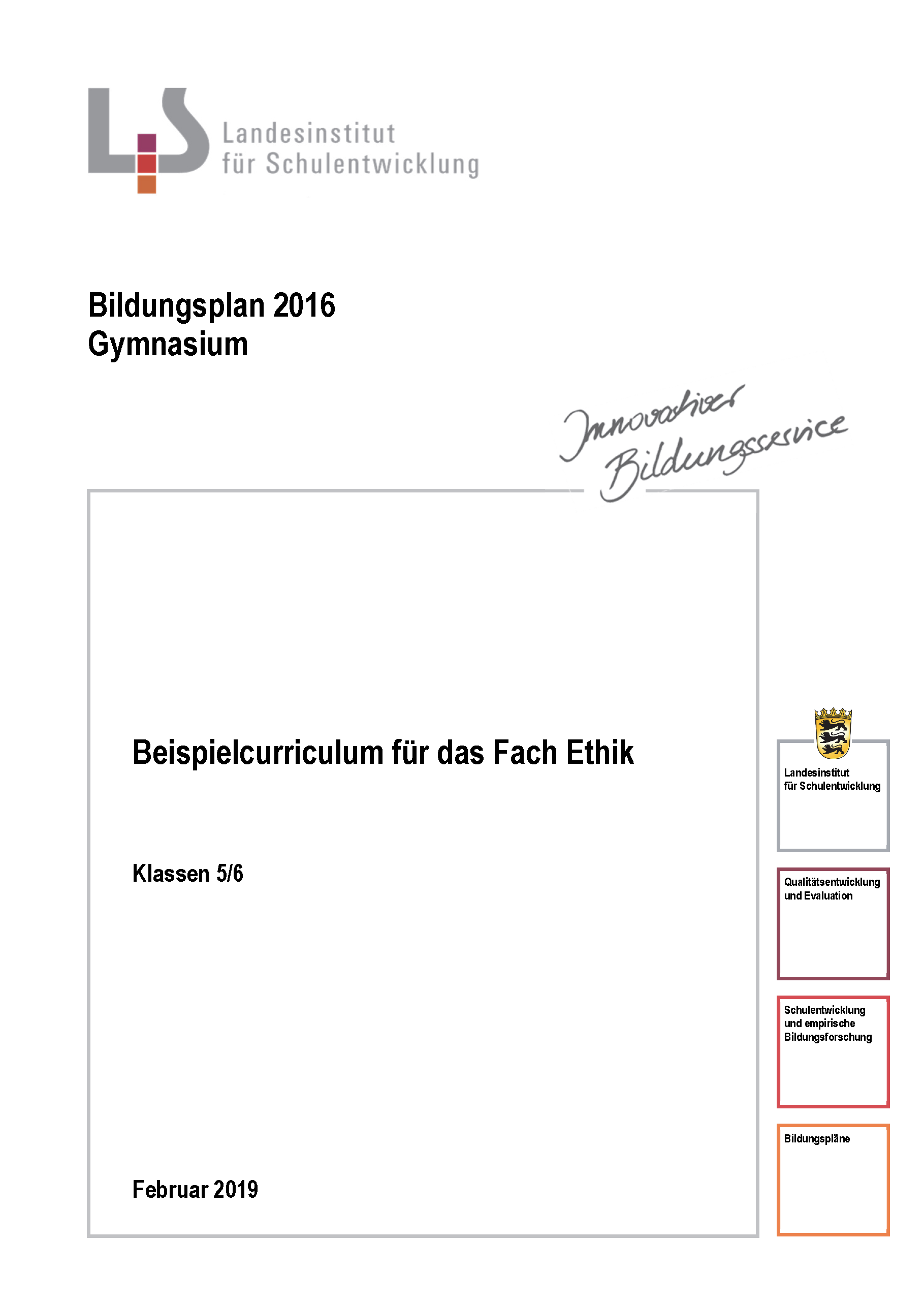 Inhaltsverzeichnis1	Allgemeines Vorwort zu den Beispielcurricula	42	Fachspezifisches Vorwort	53	Ethik – Klassen 5/6	73.1	Ich und mein Leben: glücklich und gut?	73.2	Freundschaft für immer?	113.3	Wozu Regeln?	133.4	Wahrhaftigkeit oder Lüge?	163.5	Ich und die Anderen	193.6	Erklärungen von Mensch und Welt	223.7	Natur und Umwelt	263.8	Mediale Ichs	29Diese Seite bitte nicht bearbeiten. Allgemeines Vorwort zu den BeispielcurriculaBeispielcurricula zeigen eine Möglichkeit auf, wie aus dem Bildungsplan unterrichtliche Praxis werden kann. Sie erheben hierbei keinen Anspruch einer normativen Vorgabe, sondern dienen vielmehr als beispielhafte Vorlage zur Unterrichtsplanung und -gestaltung. Diese kann bei der Erstellung oder Weiterentwicklung von schul- und fachspezifischen Jahresplanungen ebenso hilfreich sein wie bei der konkreten Unterrichtsplanung der Lehrkräfte.Curricula sind keine abgeschlossenen Produkte, sondern befinden sich in einem dauerhaften Entwicklungs-prozess, müssen jeweils neu an die schulische Ausgangssituation angepasst werden und sollten auch nach den Erfahrungswerten vor Ort kontinuierlich fortgeschrieben und modifiziert werden. Sie sind somit sowohl an den Bildungsplan, als auch an den Kontext der jeweiligen Schule gebunden und müssen entsprechend angepasst werden. Das gilt auch für die Zeitplanung, welche vom Gesamtkonzept und den örtlichen Gege-benheiten abhängig und daher nur als Vorschlag zu betrachten ist.Der Aufbau der Beispielcurricula ist für alle Fächer einheitlich: Ein fachspezifisches Vorwort thematisiert die Besonderheiten des jeweiligen Fachcurriculums und gibt ggf. Lektürehinweise für das Curriculum, das sich in tabellarischer Form dem Vorwort anschließt.In den ersten beiden Spalten der vorliegenden Curricula werden beispielhafte Zuordnungen zwischen den prozess- und inhaltsbezogenen Kompetenzen dargestellt.In der dritten Spalte wird vorgeschlagen, wie die Themen und Inhalte im Unterricht umgesetzt und konkretisiert werden können.Fachspezifisches VorwortDas vorliegende Beispielcurriculum für die Klassenstufen 5 und 6 ist – wie auch die Beispielcurricula der nachfolgenden Klassenstufen – entsprechend dem Entwicklungsstand der Schülerinnen und Schüler dem Ziel des Ethikunterrichts verpflichtet, der ethisch-moralischen Urteilsbildung in praktischer Absicht. Auch sind die didaktischen Prinzipien des Ethikunterrichts, wie sie sich in den Leitgedanken des Bildungsplans Ethik 2016 zum Kompetenzerwerb finden, leitend für die Konzeption dieses Beispielcurriculums: Problemorientierung, induktives Vorgehen, Lebensweltorientierung und Fokussierung auf ethisch-moralisches Argumentieren. Der Nahhorizont der Schülerinnen und Schüler, ihre Erfahrungen und Fragen bilden den Ausgangs- und Bezugspunkt des Unterrichts.Die verschiedenen Themenbereiche für die Klassen 5 und 6 sind dabei so konzipiert, dass alle im Bildungsplan Ethik für die entsprechenden Klassen aufgeführten prozessbezogenen und inhaltsbezogenen Teilkompetenzbeschreibungen zum jeweiligen Thema in der ersten und zweiten Spalte von links angeführt werden. Anders als in den Beispielcurricula der folgenden Jahrgangsstufen bildet das Beispielcurriculum für die Klassen 5/6 die im Bildungsplan Ethik für die Klassen 5/6 aufgeführten Themenfelder weitgehend ab, mit Ausnahme der beiden Themenfelder Ich und mein Leben und Gutes und glückliches Leben, die zusammengefasst wurden. Vernetzungsmöglichkeiten gibt es natürlich auch in diesem Beispielcurriculum zahlreiche, allerdings wurde bewusst auf eine engere Vernetzung verzichtet. Zum einen kann so mit der Einführung des Ethikunterrichts in den Klassen 5 und 6 eine klarere Orientierung für die Umsetzung der verschiedenen Themenbereiche gegeben werden, zum anderen ist es der Entwicklungsstufe der Schülerinnen und Schüler geschuldet, da für sie kürzere Unterrichtseinheiten besser zu bewältigen sind.Auf die zentralen Leitbegriffe Freiheit, Gerechtigkeit und Verantwortung wird als ethische Schwerpunktsetzung im jeweiligen Themenfeld hingewiesen (rechte Spalte). Gleiches gilt für die verschiedenen Leitperspektiven des Bildungsplans 2016. Bestimmte Themenbereiche lassen sich dabei einzelnen Leitperspektiven in besonderer Weise zuordnen, beispielsweise die Medienbildung zu Mediale Ichs oder Bildung für nachhaltige Entwicklung zu Natur und Umwelt.Die prozessbezogenen Kompetenzen (linke Spalte), inhaltsbezogenen Kompetenzen (2. Spalte von links) und Verweise (rechte Spalte) beziehen sich jeweils auf die größeren Abschnitte innerhalb der Themenbereiche (1., 2., 3., …) und sollen daher nicht nur einzelnen Konkretisierungsimpulsen (a), b), c), …) zugeordnet werden. Die Entscheidung, welche Kompetenzen und Verweise für die jeweiligen Abschnitte relevant sind, spiegelt eine inhaltliche Gewichtung wider.Viele der Konkretisierungsangebote (zweite Spalte von rechts) sind entweder schon so angelegt, dass sie sich als Aufgaben zur Individualisierung oder zur Unterscheidung zwischen Lern- und Leistungsaufgaben eignen, oder aber können leicht entsprechend angepasst werden. Die unterschiedliche Stundenzahl in den verschiedenen Themenbereichen bringt eine mögliche Schwerpunktsetzung zum Ausdruck; berücksichtigt wird bei den Themen, die sich für den Einstieg in den Ethikunterricht besonders eignen, dass die Schülerinnen und Schüler gerade zu Beginn Zeit brauchen, um sich an die neue Schule, neue Mitschülerinnen und Mitschüler, viele Lehrkräfte, neue Fächer und veränderte Vorgehensweisen im Unterricht gewöhnen müssen.Das Beispielcurriculum für die Kassen 5/6 enthält aus urheberrechtlichen Gründen keine Verweise auf konkrete Unterrichtsmaterialien oder Verlinkungen. Auf dem Landesfortbildungsserver beispielsweise finden sich jedoch für das Fach Ethik Umsetzungsbeispiele für verschiedene Themenbereiche. Möglichkeiten der Umsetzung der verschiedenen Themenbereiche in die Unterrichtspraxis werden Bestandteil der angebotenen Fortbildungen sein.Übersicht BeispielcurriculumEthik – Klassen 5/6Klasse 5 (2 Std.,54 U-Std.)Klasse 6 (2 Std., 54 U-Std.)1. Ich und mein Leben: glücklich und gut? (16)5. Ich und die Anderen (14)2. Freundschaft für immer? (10)6. Erklärungen von Mensch und Welt (14)3. Wozu Regeln? (14)7. Natur und Umwelt (12)4. Wahrhaftigkeit oder Lüge? (14)8. Mediale Ichs (14)Ich und mein Leben: glücklich und gut?ca. 16 StundenIch und mein Leben: glücklich und gut?ca. 16 StundenIch und mein Leben: glücklich und gut?ca. 16 StundenIch und mein Leben: glücklich und gut?ca. 16 StundenDie Schülerinnen und Schüler können sich selbst als Person beschreiben und dabei Merkmale identifizieren, die sie in ihrem Denken und Handeln ausmachen. Sie können erfassen, wie und wodurch ihre Vorstellungen und Haltungen geprägt sind und sich darüber austauschen. Sie können ihre Vorstellungen von einem gelungenen und glücklichen Leben auch im Kontext eines gerechten und verantwortlichen Zusammenlebens erläutern und diskutieren.Die Schülerinnen und Schüler können sich selbst als Person beschreiben und dabei Merkmale identifizieren, die sie in ihrem Denken und Handeln ausmachen. Sie können erfassen, wie und wodurch ihre Vorstellungen und Haltungen geprägt sind und sich darüber austauschen. Sie können ihre Vorstellungen von einem gelungenen und glücklichen Leben auch im Kontext eines gerechten und verantwortlichen Zusammenlebens erläutern und diskutieren.Die Schülerinnen und Schüler können sich selbst als Person beschreiben und dabei Merkmale identifizieren, die sie in ihrem Denken und Handeln ausmachen. Sie können erfassen, wie und wodurch ihre Vorstellungen und Haltungen geprägt sind und sich darüber austauschen. Sie können ihre Vorstellungen von einem gelungenen und glücklichen Leben auch im Kontext eines gerechten und verantwortlichen Zusammenlebens erläutern und diskutieren.Die Schülerinnen und Schüler können sich selbst als Person beschreiben und dabei Merkmale identifizieren, die sie in ihrem Denken und Handeln ausmachen. Sie können erfassen, wie und wodurch ihre Vorstellungen und Haltungen geprägt sind und sich darüber austauschen. Sie können ihre Vorstellungen von einem gelungenen und glücklichen Leben auch im Kontext eines gerechten und verantwortlichen Zusammenlebens erläutern und diskutieren.ProzessbezogeneKompetenzInhaltsbezogene KompetenzenKonkretisierungVorgehen im UnterrichtHinweise, Arbeitsmittel,Organisation, VerweiseDie Schülerinnen und Schüler könnenDie Schülerinnen und Schüler können2.1 Wahrnehmen und sich hineinversetzen1. ihre Wahrnehmung von Phänomenen, Sachverhalten und ethisch relevanten Situationen wiedergeben2.2 Analysieren und interpretieren4. das eigene Vorverständnis zu ethisch-moralischen Themen, Frage- und Problemstellungen klären und mit Lebenssituationen und Einstellungen anderer vergleichen3.0.1.1 (1) Ich und mein Leben sich selbst in ihrem Lebensumfeld beschreiben (z.B. Familie, Hobbies, Sorgen) und mit der Wahrnehmung anderer vergleichen1. Was macht mich aus? Woran erkennen andere mich?Aussehen und VerhaltensweisenBegabungen und InteressenVorstellungen und ÜberzeugungenWünsche und Träumea) Wie sehe ich aus? Wie verhalte ich mich?SuS beschreiben sich gegenseitig und erfassen ausgehend vom äußeren Erscheinungsbild erste Unterschiede und Gemeinsamkeiten (z.B. Haar-, Augen-, Hautfarbe, Größe, Kleidung, Bewegungen) z.B. Oberbegriffe bestimmenb) Was kann ich richtig gut?SuS beschreiben und präsentieren Stärken, Begabungen und Interessen (z.B.  ein Instrument spielen, jonglieren, zeichnen)z.B. Bereiche erschließenc) Wofür stehe ich?SuS erläutern persönliche Haltungen und Einstellungen (z.B. zu Freundschaft, Miteinander, Religion)z.B. Positionslinie (z.B. Einen/n Freund/in darf man nie verraten; Man darf Menschen, die betteln, nichts geben)d) Wenn ich drei Wünsche hätte, dann ...SuS entwickeln eigene Vorstellungen und Wünsche für die Gegenwart oder Zukunft, (z.B. bestimmte Fähigkeiten, Reichtum, ewiges Leben, Weltfrieden)z.B. Werte und Motive erläuternLeitbegriffe: FreiheitVernetzung mit3.0.1.2 (3), (4) Ich und meine Freundschaften 3.0.1.3 (1) Ich und die Anderen L BO Geschlechtsspezifische Aspekte bei der Berufswahl, Familien- und LebensplanungL VB Wahrnehmung und Empfindung2.1 Wahrnehmen und sich hineinversetzen2. ihre Wahrnehmung mit der anderer vergleichen und dabei Vormeinungen, Gewohnheiten und Prägungen (beispielsweise personal, sozial, kulturell, religiös, ethnisch, medial) berücksichtigen und aufzeigen2.2 Analysieren und interpretieren1. Informationen aus verschiedenen Quellen als Denkanstoß für die Deutung ethisch relevanter Sachverhalte erschließen3.0.1.1 (2) Vorstellungen darüber, was das Selbst ausmacht (z.B. Begabungen, Gefühle), erfassen und den Einfluss verschiedener Faktoren (z.B. Geschlecht, Erziehung, Gruppen, Religion) auf das Selbst herausarbeiten und diskutieren2. Wie unterscheiden wir uns - und wieso eigentlich?Gemeinsamkeiten/ Unterschiede mögliche Gründe für Gemeinsamkeiten/UnterschiedeGedankenexperimentGründe/Einflüsse gewichtena) Was verbindet/trennt uns? SuS arbeiten Unterschiede und Gemeinsamkeiten (z.B. Aussehen, besondere Merkmale, Interessen) heraus und identifizieren verschiedene Einflüsse auf das Selbst (z.B. Erziehung, Freundschaften, Religion)z.B. Unterschiede/Gemeinsamkeiten benennen und in ihrer Bedeutung bewertenb) Was wäre, wenn …?SuS setzen sich kritisch mit den verschiedenen Einflüssen auf ihr Selbst auseinander (z.B. in einem Gedankenexperiment: anderes Geschlecht, andere Eltern, keine/viele Geschwister) z.B. nach Bedarf verschiedene Vorgaben wie Zeitphase, Geschlecht, Familie, Geschwister, Lebensstandard und Hilfsfragenc) Was macht mich aus? SuS erarbeiten eine bewertende Darstellung der verschiedenen Aspekte ihres Selbst (z. B. als Ich-Kuchen, -Globus, -Baum, -Landkarte) und vergleichen ihre Ergebnissez.B. eine Darstellungsform als Beispiel vorgebenLeitbegriffe: GerechtigkeitVernetzung mit3.0.1.3 (2), (3) Ich und die Anderen 3.0.2.2 (3) Regeln und Regelkonflikte L PG Umgang mit eigenen RessourcenL VB Wahrnehmung und EmpfindungL BO Geschlechtsspezifische Aspekte bei der Berufswahl, Familien- und Lebensplanung2.3 Argumentieren und reflektieren2. einen Standpunkt begründet und unter Bezug auf moralische Regeln und ethische Grundsätze vertreten2.4 Beurteilen und (sich) entscheiden5. Handlungs- und Lösungsansätze hinsichtlich der Realisierbarkeit, ihrer Normen- und Wertebasis und Folgen kritisch-argumentativ überprüfen (beispielsweise in Gedankenexperimenten, ethischen Dilemmata) und bewerten3.0.1.1 (3) verschiedene Handlungsmöglichkeiten entwickeln, um selbst gesetzte Ziele zu erreichen, und sich mit diesen im Kontext von Vorstellungen eines gelungenen Zusammenlebens (z.B. bezogen auf Gerechtigkeit, Verantwortung) auseinandersetzen3.0.2.1 (4) Glückliches und gutes Leben Vorstellungen eines glücklichen und guten (Zusammen-) Leben für ihre Zukunft entwerfen und beurteilen3. Wie will ich sein – und geht das überhaupt?VeränderungenZielea) Was kann ich wie verändern? Und was brauche ich dazu? SuS erarbeiten anhand von Beispielen (z.B. Biographien: Greta Thunberg, Malala Yousafzai, Sophie Scholl, Spartakus) mögliche Aspekte eines selbstbestimmten Lebensz.B. Zusammenhang zwischen Lebensvorstellungen und Selbstbestimmung erfassen und erläuternb) Wer und wie will ich sein/werden?Die SuS entwickeln eigene Vorstellungen für ihre Zukunft und vergleichen ihre Entwürfe z.B. Beispiel vorgebenLeitbegriffe: VerantwortungVernetzung mit3.0.2.3 (3), (4) Wahrhaftigkeit und Lüge L PG Selbstregulation und LernenL BNE Teilhabe, Mitwirkung, Mitbestimmung; Werte und Normen in Entscheidungs-situationenL BNE Umgang mit eigenen Ressourcen2.2 Analysieren und interpretieren1. Informationen aus verschiedenen Quellen als Denkanstoß für die Deutung ethisch relevanter Sachverhalte erschließen7. die Interessenlage der Beteiligten, die zugrundeliegenden Wertevorstellungen und mögliche Wertekonflikte erläutern8. Argumentationen aus verschiedenen Quellen für die Deutung ethisch-moralischer Sachverhalte erarbeiten und einordnen2.3 Argumentieren und reflektieren4. Werte und Normen bei ethischen Frage- und Problemstellungen diskutieren2.4 Beurteilen und (sich) entscheiden6. eigene Handlungsoptionen entwerfen, im Hinblick auf Folgen und Realisierbarkeit bewerten und die Rolle von Vernunft und Gefühl beim Entscheiden kritisch prüfen3.0.2.1 (1) Glückliches und gutes Leben aus verschiedenen Quellen (z.B. Märchen, Werbung) Vorstellungen von Glück differenziert herausarbeiten und eigene Glücksvorstellungen darstellen3.0.2.1 (2) Glücksvorstellungen im Hinblick auf verschiedene Aspekte (z.B. Voraussetzungen, Folgen, Realisierbarkeit) vergleichend untersuchen und diskutieren3.0.2.1 (3) sich mit der Vereinbarkeit eigener Glücksvorstellungen mit denen anderer auseinandersetzen und die darin realisierten Werte (z.B. Reichtum, Erfolg, Freundschaft, Gerechtigkeit, Selbstbestimmung) herausarbeiten und problematisieren3.0.2.1 (4) Vorstellungen eines glücklichen und guten (Zusammen-) Leben für ihre Zukunft entwerfen und beurteilen4. Was heißt es, glücklich und gut zu leben?Beispiele von LebensentwürfenBegriffsbestimmungWerteWonach entscheiden?Reflexiona) Ist das Glück? SuS erarbeiten aus vorliegenden Beispielen (z.B. eigener Entwurf, Biographie, Fabeln, Märchen, Mythen, Werbung) Vorstellungen von Glück und einem glücklichen Lebenz.B. Textarbeit mit Fragen, Moral reflektierenb) Was heißt denn Glück eigentlich?SuS bestimmen ausgehend von Beispielen den Begriff Glück und unterscheiden verschiedene Glücksvorstellungen (z.B. Zufallsglück, gekauftes/geschenktes/ materielles Glück, emotionales Glück, erarbeitetes Glück), erste Bewertungz.B. ein Beispiel vorgebenLeitbegriffe: Freiheit, VerantwortungVernetzung mit3.0.3.1 (4) (Selbst-) Darstellung in Medien 3.0.4.1 (3) Natur und Umwelt 3.0.1.1 (3) Ich und mein Leben L BTVBedeutung und Gefährdungen einer nachhaltigen EntwicklungSelbstfindung und Akzeptanz anderer Lebensformen; Wertorientiertes Handeln L PGWahrnehmung und EmpfindungSelbstregulation und LernenL MB Information und Wissen L VBChancen und Risiken der Lebensführung; Medien als Einflussfaktoren Alltagskonsum; Bedürfnisse und Wünsche; Umgang mit eigenen Ressourcen Umgang mit eigenen RessourcenFreundschaft für immer?ca. 10 StundenFreundschaft für immer?ca. 10 StundenFreundschaft für immer?ca. 10 StundenFreundschaft für immer?ca. 10 StundenDie Schülerinnen und Schüler können Auffassungen von Freundschaft unterscheiden und wesentliche Merkmale herausarbeiten. Sie können Bedingungen und Grenzen von Freundschaft bestimmen und für Probleme, in denen Freundschaft mit Werten in Konflikt gerät, Lösungsmöglichkeiten entwickeln und diese bewerten.Die Schülerinnen und Schüler können Auffassungen von Freundschaft unterscheiden und wesentliche Merkmale herausarbeiten. Sie können Bedingungen und Grenzen von Freundschaft bestimmen und für Probleme, in denen Freundschaft mit Werten in Konflikt gerät, Lösungsmöglichkeiten entwickeln und diese bewerten.Die Schülerinnen und Schüler können Auffassungen von Freundschaft unterscheiden und wesentliche Merkmale herausarbeiten. Sie können Bedingungen und Grenzen von Freundschaft bestimmen und für Probleme, in denen Freundschaft mit Werten in Konflikt gerät, Lösungsmöglichkeiten entwickeln und diese bewerten.Die Schülerinnen und Schüler können Auffassungen von Freundschaft unterscheiden und wesentliche Merkmale herausarbeiten. Sie können Bedingungen und Grenzen von Freundschaft bestimmen und für Probleme, in denen Freundschaft mit Werten in Konflikt gerät, Lösungsmöglichkeiten entwickeln und diese bewerten.ProzessbezogeneKompetenzInhaltsbezogene KompetenzenKonkretisierungVorgehen im UnterrichtHinweise, Arbeitsmittel,Organisation, VerweiseDie Schülerinnen und Schüler könnenDie Schülerinnen und Schüler können2.1 Wahrnehmen und sich hineinversetzen1. ihre Wahrnehmung von Phänomenen, Sachverhalten und ethisch relevanten Situationen wiedergeben2.2 Analysieren und interpretieren6. die Beteiligten und Betroffenen in ethisch relevanten Situationen identifizieren und deren Stellenwert darlegen3.0.1.2 (1) Ich und meine Freundschaftenverschiedene Formen von Freundschaft beschreiben3.0.1.2 (2) Merkmale von Freundschaft aufzeigen, diese von anderen Beziehungsformen (z.B. Familie, Schulklasse, Verein) abgrenzen und ihre Bedeutung für das eigene Leben charakterisieren1. Was heißt Freundschaft?MerkmaleFunktionAbgrenzunga) Mit wem bin ich befreundet? Mit allen gleich?SuS beschreiben Freundschaften und deren Bedeutung, unterscheiden dabei verschiedene Formen (z.B. naher/ferner Freund, Klassenkamerad) und gewichten diese intuitivz.B. Veranschaulichung (z.B. Zahlenstrahl, Diagramm, Treppe) der Gewichtung verschiedener Formen von Freundschaft  b) Woran erkenne ich eine/n Freund/in?SuS benennen verschiedene Merkmale von Freundschaft (z.B. Interessen, Nutzen, Ehrlichkeit, Vertrauenswürdigkeit), bewerten diese nach Wichtigkeit z.B. Werteskalac) Wie kann gute Freundschaft gelingen?SuS vergleichen Freundschaft mit anderen Beziehungsformen (z.B. Familie, Klasse, Verein) und entwickeln Vorschläge, wie Freundschaften gelingen könnenz.B. Rezept/Bedienungsanleitung für eine gelingende Freundschaft verfassenLeitbegriffe: FreiheitVernetzung mit 3.0.1.1. (1), (3) Ich und mein Leben3.0.2.1. (4) Glückliches und gutes LebenL PG Wahrnehmung und Empfindung2.1 Wahrnehmen und sich hineinversetzen5. Phänomene, Situationen oder Sachverhalte und die zugrundeliegenden Werte und Normen benennen und darstellen2.2 Analysieren und interpretieren7. die Interessenlage der Beteiligten, die zugrundeliegenden Wertevorstellungen und mögliche Wertekonflikte erläutern2.3 Argumentieren und reflektieren2. einen Standpunkt begründet und unter Bezug auf moralische Regeln und ethische Grundsätze vertreten2.4 Beurteilen und (sich) entscheiden3. ethische Grundsätze und moralische Regeln in Frage- und Problemstellungen vergleichen, abwägen und sich begründet entscheiden4. eigene begründete Standpunkte entwickeln6. eigene Handlungsoptionen entwerfen, im Hinblick auf Folgen und Realisierbarkeit bewerten und die Rolle von Vernunft und Gefühl beim Entscheiden kritisch prüfen3.0.1.2 (3) mögliche Bedingungen und Grenzen von Freundschaft erarbeiten und sich damit auseinandersetzen3.0.1.2 (4) Situationen, in denen Freundschaft mit Werten (z.B. Selbstbestimmung, Gerechtigkeit, Verantwortung, Ehrlichkeit) in Konflikt gerät, differenziert beschreiben, analysieren und verschiedene Handlungsmöglichkeiten aufzeigen und bewerten2. Wie weit darf die Freundschaft gehen?Möglichkeiten und Grenzen ethische BegründungsansätzeLösungsansätze bei Konfliktena) Wo hört Freundschaft auf? SuS analysieren konkrete Fälle und setzen sich mit Grenzen von Freundschaft auseinander z.B. Fallbeispieleb) Wie lösen wir Konflikte mit Freunden/Freundinnen?SuS untersuchen Fälle, in denen Freundschaft mit verschiedenen Werten in Konflikt gerät, und diskutieren mögliche Lösungen z.B. Rollenspiel erarbeitenLeitbegriffe: Freiheit, VerantwortungVernetzung mit 3.0.2.2. (3) Regeln und Regelkonflikte3.0.2.3. (3), (4) Wahrhaftigkeit und LügeL BTV Konfliktbewältigung und InteressenausgleichWertorientiertes HandelnL PG Selbstregulation und LernenWozu Regeln?ca. 14 StundenWozu Regeln?ca. 14 StundenWozu Regeln?ca. 14 StundenWozu Regeln?ca. 14 StundenDie Schülerinnen und Schüler können erklären, welche Bedeutung Regeln haben, und mögliche Gründe und Konsequenzen bei Regelverstößen darlegen. Sie können die in Konfliktsituationen relevanten Interessen und Regeln erläutern, Handlungsmöglichkeiten aufzeigen und diese mit Hilfe grundlegender ethisch-moralischer Maßstäbe bewerten. Sie können die Goldene Regel als eine moralische Regel erkennen, auf Konfliktsituationen anwenden und ihren Geltungsanspruch überprüfen.Die Schülerinnen und Schüler können erklären, welche Bedeutung Regeln haben, und mögliche Gründe und Konsequenzen bei Regelverstößen darlegen. Sie können die in Konfliktsituationen relevanten Interessen und Regeln erläutern, Handlungsmöglichkeiten aufzeigen und diese mit Hilfe grundlegender ethisch-moralischer Maßstäbe bewerten. Sie können die Goldene Regel als eine moralische Regel erkennen, auf Konfliktsituationen anwenden und ihren Geltungsanspruch überprüfen.Die Schülerinnen und Schüler können erklären, welche Bedeutung Regeln haben, und mögliche Gründe und Konsequenzen bei Regelverstößen darlegen. Sie können die in Konfliktsituationen relevanten Interessen und Regeln erläutern, Handlungsmöglichkeiten aufzeigen und diese mit Hilfe grundlegender ethisch-moralischer Maßstäbe bewerten. Sie können die Goldene Regel als eine moralische Regel erkennen, auf Konfliktsituationen anwenden und ihren Geltungsanspruch überprüfen.Die Schülerinnen und Schüler können erklären, welche Bedeutung Regeln haben, und mögliche Gründe und Konsequenzen bei Regelverstößen darlegen. Sie können die in Konfliktsituationen relevanten Interessen und Regeln erläutern, Handlungsmöglichkeiten aufzeigen und diese mit Hilfe grundlegender ethisch-moralischer Maßstäbe bewerten. Sie können die Goldene Regel als eine moralische Regel erkennen, auf Konfliktsituationen anwenden und ihren Geltungsanspruch überprüfen.ProzessbezogeneKompetenzInhaltsbezogene KompetenzenKonkretisierungVorgehen im UnterrichtHinweise, Arbeitsmittel,Organisation, VerweiseDie Schülerinnen und Schüler könnenDie Schülerinnen und Schüler können2.1 Wahrnehmen und sich hineinversetzen1. ihre Wahrnehmung von Phänomenen, Sachverhalten und ethisch relevanten Situationen wiedergeben 5. Phänomene, Situationen oder Sachverhalte und die zugrundeliegenden Werte und Normen benennen und darstellen6. in Situationen, Ereignissen oder Handlungen ethische Fragestellungen oder Probleme identifizieren 7. Situationen und Sachverhalte aus verschiedenen Perspektiven betrachten und beschreiben2.2 Analysieren und interpretieren 9. ethisch-moralische Sachverhalte unter verschiedenen Gesichtspunkten und Fragestellungen untersuchen und problematisieren3.0.2.2 (1) Regeln und Regelkonflikte Situationen (z.B. Klassengemeinschaft, Sportverein, Spiele) beschreiben, in denen Regeln befolgt werden, und erklären, was Regeln im jeweiligen Kontext bewirken sollen (z.B. Verantwortung, Fairness, Gleichheit, Respekt)1. Fragen nach RegelerklärungenFälle Regelerklärungen Funktionena) Keine Regeln, kein Spiel?Die SuS beschreiben und erklären Situationen (z.B. Spiele, Sport, Schule, Verkehr), in denen Regeln benötigt werdenz.B. Situationen oder Gedankenexperiment finden und beschreibenb) Warum Regeln? SuS identifizieren unterschiedliche Funktionen regelgeleiteten Handelns (z.B. Fairness, Sicherheit, Gerechtigkeit, Ordnung) z.B. Bestimmung von FunktionenLeitbegriff: GerechtigkeitVernetzung mit 3.0.1.1 (1) Ich und mein Leben3.0.1.3 (1) Ich und die anderen2.1 Wahrnehmen und sich hineinversetzen1. ihre Wahrnehmung von Phänomenen, Sachverhalten und ethisch relevanten Situationen wiedergeben 5. Phänomene, Situationen oder Sachverhalte und die zugrundeliegenden Werte und Normen benennen und darstellen2.2 Analysieren und interpretieren 6. die Beteiligten und Betroffenen in ethisch relevanten Situationen identifizieren und deren Stellenwert darlegen 9. ethisch-moralische Sachverhalte unter verschiedenen Gesichtspunkten und Fragestellungen untersuchen und problematisieren3.0.2.2 (2) an Beispielen Folgen von Regelverstößen diskutieren und zugrundeliegende Motive bewerten (z.B. sich einen Vorteil verschaffen, Mitgefühl, Freundschaft)2. Fragen nach Regelverstößen SituationsbeschreibungenFolgen von RegelverstößenBegründungen für Sanktionen und Regelüberwachunga) Warum breche ich Regeln? SuS beschreiben Situationen, in denen sie gegen Regeln verstoßen haben, und legen Motive dar z.B. eigene Beispiele und Gründe erklärenb) Berechtigter Regelbruch?SuS erklären an einem Fall Motive und Folgen von Regelverstößen für Regelbrecher und andere Beteiligte und bewerten diesez.B. vorgegebene Rollenbeschreibungen für eine Gerichtsverhandlungc) Wozu brauchen wir Regelwächter?SuS erklären, wozu Regeln überwacht werden müssen (z.B. Sicherheit, Fairness)z.B. Gedankenexperiment (z.B. Welt ohne Regeln)Leitbegriff: GerechtigkeitVernetzung mit3.0.1.1 (3) Ich und mein Leben3.0.2.3 (1) Lüge und Wahrhaftigkeit2.1 Wahrnehmen und sich hineinversetzen5. Phänomene, Situationen oder Sachverhalte und die zugrundeliegenden Werte und Normen benennen und darstellen2.3 Argumentieren und reflektieren 5. die Geltungsansprüche von leitenden Prinzipien und Regeln hinsichtlich ethischer Fragen und Problemstellungen kritisch prüfen und erörtern 2.4 Beurteilen und (sich) entscheiden 5. Handlungs- und Lösungsansätze hinsichtlich der Realisierbarkeit, ihrer Normen- und Wertebasis und Folgen kritisch-argumentativ überprüfen (beispielsweise in Gedankenexperimenten, ethischen Dilemmata) und bewerten3.0.2.2 (3) sich widerstreitende Interessen und Regeln aus Konfliktsituationen (z.B. in der Schule, Familie oder unter Freunden) herausarbeiten, verschiedene Handlungsmöglichkeiten diskutieren und im Hinblick auf Werte (z.B. Erfolg, Ehrlichkeit, Gerechtigkeit) abwägen3. Fragen nach Regelkonflikten FallbeispieleInteressenHandlungsmöglichkeitena) Das macht doch nichts, oder?SuS analysieren und diskutieren Fälle, in denen Werte miteinander in Konflikt geraten (z.B. Freundschaft vs. Ehrlichkeit, Erfolg vs. Fairness)z.B. vereinfachte Fallanalyse durchführenb) Darf man Regeln brechen?SuS diskutieren und prüfen, in welchen Situationen Regelverstöße moralisch vertretbar oder unvermeidbar sind (z.B. Rosa Parks, Malala Yousafzai, Robin Hood)z.B.  Auswahl beispielhafter Lebensläufe/FälleLeitbegriff: GerechtigkeitVernetzung mit3.0.1.2 (4) Ich und meine Freundschaften3.0.2.1 (3) Glückliches und gutes Leben3.0.2.3 (1), (3), (4) Lüge und WahrhaftigkeitL BTV Konfliktbewältigung und InteressensausgleichL PG Selbstregulation und Lernen2.2 Analysieren und interpretieren 2. zentrale Begriffe der Ethik erläutern, voneinander abgrenzen und bestimmen2.4 Beurteilen und (sich) entscheiden 3. ethische Grundsätze und moralische Regeln in Frage- und Problemstellungen vergleichen, abwägen und sich begründet entscheiden6. eigene Handlungsoptionen entwerfen, im Hinblick auf Folgen und Realisierbarkeit bewerten und die Rolle von Vernunft und Gefühl beim Entscheiden kritisch prüfen3.0.2.2 (4) die Goldene Regel anhand eines Beispiels erfassen, auf Regelkonflikte anwenden und ihre moralische Geltung überprüfen4. Fragen nach moralischen Regeln Einführung Goldene RegelSinn von moralischen Regelna) Gibt es einen moralischen Regelwächter?SuS erläutern die Goldene Regel und berücksichtigen verschiedene Formulierungenz.B. Beispiele zur Veranschaulichung der Goldenen Regel findenb) Goldene Regel tatsächlich golden?SuS wenden die Goldenen Regel an und überprüfen deren Anspruch auf Verallgemeinerbarkeitz.B. Fallbeispiele vorgeben, Ergebnisse vergleichen Leitbegriff: GerechtigkeitVernetzung mit3.0.1.1 (4) Ich und mein Leben3.0.2.1(3), (4) Glückliches und gutes LebenWahrhaftigkeit oder Lüge?ca. 14 StundenWahrhaftigkeit oder Lüge?ca. 14 StundenWahrhaftigkeit oder Lüge?ca. 14 StundenWahrhaftigkeit oder Lüge?ca. 14 StundenDie Schülerinnen und Schüler können die Begriffe der Wahrhaftigkeit und Lüge bestimmen und damit zusammenhängende Motive identifizieren. Sie können mögliche Auswirkungen auf das Miteinander darlegen und problematisieren. Sie können Konfliktsituationen zwischen Wahrhaftigkeit und Lüge untersuchen und mit Bezug auf Normen und Werte zu Handlungsmöglichkeiten Stellung nehmen.Die Schülerinnen und Schüler können die Begriffe der Wahrhaftigkeit und Lüge bestimmen und damit zusammenhängende Motive identifizieren. Sie können mögliche Auswirkungen auf das Miteinander darlegen und problematisieren. Sie können Konfliktsituationen zwischen Wahrhaftigkeit und Lüge untersuchen und mit Bezug auf Normen und Werte zu Handlungsmöglichkeiten Stellung nehmen.Die Schülerinnen und Schüler können die Begriffe der Wahrhaftigkeit und Lüge bestimmen und damit zusammenhängende Motive identifizieren. Sie können mögliche Auswirkungen auf das Miteinander darlegen und problematisieren. Sie können Konfliktsituationen zwischen Wahrhaftigkeit und Lüge untersuchen und mit Bezug auf Normen und Werte zu Handlungsmöglichkeiten Stellung nehmen.Die Schülerinnen und Schüler können die Begriffe der Wahrhaftigkeit und Lüge bestimmen und damit zusammenhängende Motive identifizieren. Sie können mögliche Auswirkungen auf das Miteinander darlegen und problematisieren. Sie können Konfliktsituationen zwischen Wahrhaftigkeit und Lüge untersuchen und mit Bezug auf Normen und Werte zu Handlungsmöglichkeiten Stellung nehmen.ProzessbezogeneKompetenzInhaltsbezogene KompetenzenKonkretisierungVorgehen im UnterrichtHinweise, Arbeitsmittel,Organisation, VerweiseDie Schülerinnen und Schüler könnenDie Schülerinnen und Schüler können2.1 Wahrnehmen und sich hineinversetzen1. ihre Wahrnehmung von Phänomenen, Sachverhalten und ethisch relevanten Situationen wiedergeben6. in Situationen, Ereignissen oder Handlungen ethische Fragestellungen oder Probleme identifizieren 2.2 Analysieren und interpretieren9. ethisch-moralische Sachverhalte unter verschiedenen Gesichtspunkten und Fragestellungen untersuchen und problematisieren3.0.2.3 (1) Wahrhaftigkeit und Lüge Beispiele für Wahrhaftigkeit und Lüge beschreiben und deren Motive und Folgen erfassen1. Sind Lügen immer gelogen?Definition von Lügeverschiedene Motive und Folgen Differenzierung des Begriffs Lügea) Was heißt Lüge, Wahrheit, Wahrhaftigkeit?anhand einer konkreten Situation Lüge erklären und von Wahrheit, Wahrhaftigkeit abgrenzenz.B. Unterscheidungsmerkmale erarbeitenb) Warum lügen wir?SuS analysieren Beispiele von Lüge auf Motive und Folgen hin und unterscheiden verschiedene Funktionen der Lüge (z.B. Schaden von sich und anderen abwenden).z.B. verschiedene Fälle analysierenLeitbegriff: VerantwortungVernetzung mit3.0.2.2 (1), (2) Regeln und Regelverstöße2.1 Wahrnehmen und sich hineinversetzen6. in Situationen, Ereignissen oder Handlungen ethische Fragestellungen oder Probleme identifizieren 7. Situationen und Sachverhalte aus verschiedenen Perspektiven betrachten und beschreiben2.2 Analysieren und interpretieren2. zentrale Begriffe der Ethik erläutern, voneinander abgrenzen und bestimmen9. ethisch-moralische Sachverhalte unter verschiedenen Gesichtspunkten und Fragestellungen untersuchen und problematisieren3.0.2.3 (2) Wahrhaftigkeit und Lüge von bedeutungsähnlichen Begriffen (z.B. Täuschung, Irrtum, Verschweigen, Wahrheit, Richtigkeit) abgrenzen und deren Auswirkungen auf das Miteinander darstellen und diskutieren2. Lüge oder nicht?BegriffsbestimmungAuswirkungena) Lauter Lügen?SuS bestimmen und veranschaulichen bedeutungsähnliche Begriffe (z.B. Täuschung, Betrug, Irrtum, Illusion, Unwissenheit)z.B. Begriffe gemeinsam erarbeiten und veranschaulichenb) Immer lügen? Immer die Wahrheit sagen? SuS erfassen und diskutieren anhand verschiedener Szenarien mögliche Auswirkungen auf das Miteinander (z.B. Ehrlichkeit, Vertrauen) z.B. ein Gedankenexperiment durchführenLeitbegriff: VerantwortungVernetzung mit3.0.2.1 (3) Glückliches und gutes LebenL VB Bedürfnisse und WünscheQualität der KonsumgüterAlltagskonsumMedien als EinflussfaktorenL MB Medienanalyse2.2 Analysieren und interpretieren6. die Beteiligten und Betroffenen in ethisch relevanten Situationen identifizieren und deren Stellenwert darlegen 7. die Interessenlage der Beteiligten, die zugrundeliegenden Wertevorstellungen und mögliche Wertekonflikte erläutern2.3 Argumentieren und reflektieren1. sich zu ethisch relevanten Themen, Frage- und Problemstellungen äußern und eine Position argumentativ darlegen 4. Werte und Normen bei ethischen Frage- und Problemstellungen diskutieren2.4 Beurteilen und (sich) entscheiden1. unterschiedliche Positionen (beispielsweise in einer Situations-, Fakten-, Interessenanalyse) erarbeiten und vergleichend bewerten5. Handlungs- und Lösungsansätze hinsichtlich der Realisierbarkeit, ihrer Normen- und Wertebasis und Folgen kritisch-argumentativ überprüfen (beispielsweise in Gedankenexperimenten, ethischen Dilemmata) und bewerten6. eigene Handlungsoptionen entwerfen, im Hinblick auf Folgen und Realisierbarkeit bewerten und die Rolle von Vernunft und Gefühl beim Entscheiden kritisch prüfen3.0.2.3 (3) Konfliktsituationen zwischen Wahrhaftigkeit und Lüge (z.B. Notlüge) analysieren und die dabei zugrundeliegenden Normen und Werte (z.B. Freundschaft, Höflichkeit, Gerechtigkeit) herausarbeiten und abwägen3.0.2.3 (4) Handlungsmöglichkeiten für Konfliktsituationen entwickeln und sich mit verschiedenen Einstellungen zu Wahrhaftigkeit und Lüge auseinandersetzen3. Wie halte ich es mit dem Lügen?Entscheidungsmöglichkeiten und ethische GrundlagenNotlügenInteressenHandlungsmöglichkeitena) Lüge, Notlüge oder die Wahrheit sagen? Die SuS analysieren ausgewählte Fälle, arbeiten die Motive/Interessen der Beteiligten heraus (z.B. Egoismus, Schaden von anderen abwenden, Ehrlichkeit) und setzen sich mit verschiedenen Handlungsoptionen auseinanderz.B. vereinfachte Fallanalyse durchführenb) Wie soll ich mich entscheiden?SuS setzen sich mit Handlungsoptionen für verschiedene Fälle auseinander (z.B. Fallgeschichten entwickeln oder vorgegebene weiterführen) und entscheiden begründetz.B. eigene Fallgeschichten entwickelnLeitbegriff: VerantwortungVernetzung mit3.0.1.2 (4) Ich und meine Freundschaften3.0.2.2 (3), (4) Regeln und Regelverstöße3.0.1.1 (3) Ich und mein LebenL BNE Kriterien für nachhaltigkeitsfördernde und -hemmende HandlungenL PG Selbstregulation und LernenIch und die Anderenca. 14 StundenIch und die Anderenca. 14 StundenIch und die Anderenca. 14 StundenIch und die Anderenca. 14 StundenDie Schülerinnen und Schüler können soziale Beziehungen unterscheiden und deren Bedeutung für ihr Leben darlegen. Sie können Erfahrungen von Andersheit und Fremdheit beschreiben und deren mögliche Ursachen und Folgen für das Miteinander untersuchen. Sie können Merkmale von Vorurteilen bestimmen und sich mit deren Folgen für die Betroffenen auseinandersetzen. Sie können Möglichkeiten eines vorurteilsfreien und respektvollen Umgangs mit Andersheit und Fremdheit entwerfen und diskutieren.Die Schülerinnen und Schüler können soziale Beziehungen unterscheiden und deren Bedeutung für ihr Leben darlegen. Sie können Erfahrungen von Andersheit und Fremdheit beschreiben und deren mögliche Ursachen und Folgen für das Miteinander untersuchen. Sie können Merkmale von Vorurteilen bestimmen und sich mit deren Folgen für die Betroffenen auseinandersetzen. Sie können Möglichkeiten eines vorurteilsfreien und respektvollen Umgangs mit Andersheit und Fremdheit entwerfen und diskutieren.Die Schülerinnen und Schüler können soziale Beziehungen unterscheiden und deren Bedeutung für ihr Leben darlegen. Sie können Erfahrungen von Andersheit und Fremdheit beschreiben und deren mögliche Ursachen und Folgen für das Miteinander untersuchen. Sie können Merkmale von Vorurteilen bestimmen und sich mit deren Folgen für die Betroffenen auseinandersetzen. Sie können Möglichkeiten eines vorurteilsfreien und respektvollen Umgangs mit Andersheit und Fremdheit entwerfen und diskutieren.Die Schülerinnen und Schüler können soziale Beziehungen unterscheiden und deren Bedeutung für ihr Leben darlegen. Sie können Erfahrungen von Andersheit und Fremdheit beschreiben und deren mögliche Ursachen und Folgen für das Miteinander untersuchen. Sie können Merkmale von Vorurteilen bestimmen und sich mit deren Folgen für die Betroffenen auseinandersetzen. Sie können Möglichkeiten eines vorurteilsfreien und respektvollen Umgangs mit Andersheit und Fremdheit entwerfen und diskutieren.ProzessbezogeneKompetenzInhaltsbezogene KompetenzenKonkretisierungVorgehen im UnterrichtHinweise, Arbeitsmittel,Organisation, VerweiseDie Schülerinnen und Schüler könnenDie Schülerinnen und Schüler können2.1 Wahrnehmen und sich hineinversetzen1. ihre Wahrnehmung von Phänomenen, Sachverhalten und ethisch relevanten Situationen wiedergeben3. eigene Bedürfnisse, Interessen und Gefühle und die anderer erkennen und beschreiben7. Situationen und Sachverhalte aus verschiedenen Perspektiven betrachten und beschreiben2.2 Analysieren und interpretieren1. Informationen aus verschiedenen Quellen als Denkanstoß für die Deutung ethisch relevanter Sachverhalte erschließen3.0.1.3 (1) Ich und die Anderen verschiedene Beziehungsformen beschreiben (z. B. Familie, Freundeskreis, Schulklasse, Verein), voneinander abgrenzen und sich mit der Bedeutung sozialer Beziehungen für ihr Leben und das anderer auseinandersetzen1. Fragen nach sozialen BeziehungenBedeutung  Begegnung mit anderen Menschenvertraut – anders/fremda) Welche Bedeutung haben andere Menschen für mich?SuS erfassen den Stellenwert anderer Menschen für ihr eigenes Lebenz.B. Gedankenexperiment: Leben als Robinson Crusoe – Tagebucheintragb) Wo begegne ich anderen Menschen?SuS sammeln Beispiele für Zusammenhänge, in denen sie anderen Menschen begegnen (z.B. Familie, Freunde, Verein, Klasse, Einkauf, Urlaub), und bestimmen die Bedeutung, die andere Menschen in ihrem Leben haben z.B. verschiedene Beziehungsformen (z.B. Familie, Freundschaft) und ihre jeweilige Bedeutung anhand von Fotos erklären und in einer Mindmap darstellenLeitbegriff: FreiheitVernetzung mit 3.0.1.1 (1) Ich und mein Leben3.0.1.2 (1), (2), (3) Ich und meine FreundschaftenL BTV Personale und gesellschaftliche VielfaltSelbstfindung und Akzeptanz anderer Lebensformen2.1 Wahrnehmen und sich hineinversetzen2. ihre Wahrnehmung mit der anderer vergleichen und dabei Vormeinungen, Gewohnheitenund Prägungen (beispielsweise personal, sozial, kulturell, religiös, ethnisch, medial)berücksichtigen und aufzeigen4. durch Perspektivenwechsel und wechselseitigen Austausch mögliche Empfindungen undSichtweisen Beteiligter oder Betroffener erfassen und benennen2.2 Analysieren und interpretieren3. eine Meinung zu ethisch-moralischen Themen, Frage- und Problemstellungen darlegen underläutern4. das eigene Vorverständnis zu ethisch-moralischen Themen, Frage- und Problemstellungen klären und mit Lebenssituationen und Einstellungen anderer vergleichen5. Grundbedingungen verschiedener Perspektiven (beispielsweise Alter, physische oder psychische Merkmale, Geschlecht, sexuelle Identität oder Orientierung, Religion, Herkunft, Erfahrungen, Kultur) aufzeigen und vergleichen8. Argumentationen (*zum Beispiel aus Texten der Moralphilosophie*) für die Deutung ethisch-moralischer Sachverhalte erarbeiten und einordnen2.3 Argumentieren und reflektieren1. sich zu ethisch relevanten Themen, Frage- und Problemstellungen äußern und eine Position argumentativ darlegen4. verschiedene Argumente in der ethischen Auseinandersetzung in Beziehung setzen und gewichten6. die Geltungsansprüche von leitenden Prinzipien und Regeln hinsichtlich ethischer Fragen und Problemstellungen kritisch prüfen und erörtern7. in kommunikativ-argumentativen Kontexten (beispielsweise Rollenspiele, Szenarien, Fallbeispiele, Diskussionen) Position beziehen und gemeinsam neue Lösungsansätze entwerfen und vertreten2.4 Beurteilen und (sich) entscheiden5. Handlungs- und Lösungsansätze hinsichtlich der Realisierbarkeit, ihrer Normen- und Wertebasis und Folgen kritisch-argumentativ überprüfen (beispielsweise in Gedanken-experimenten, ethischen Dilemmata) und bewerten6. eigene Handlungsoptionen entwerfen, im Hinblick auf Folgen und Realisierbarkeit bewerten und die Rolle von Vernunft und Gefühl beim Entscheiden kritisch prüfen3.0.1.3 (2) Erfahrungen von Andersheit und Fremdheit beschreiben und vergleichen 3.0.1.3 (3) Ursachen für Erfahrungen von Andersheit und Fremdheit (z. B. körperliche, religiöse, kulturelle) herausarbeiten und mögliche Folgen (z. B. Erkenntnisgewinn, Freundschaft, Verunsicherung, Ausgrenzung) darlegen und diskutieren3.0.1.3 (4) im Zusammenhang mit Erfahrungen von Andersheit und Fremdheit die Rolle von Vorurteilen identifizieren und prüfen3.0.1.3 (5) mögliche Handlungsweisen (z. B. Ausgrenzung, Sprachgebrauch, Hilfsbereitschaft)im Hinblick auf einen wertorientierten Umgang miteinander (z. B. Achtung, Gerechtigkeit, Kinderrechte) diskutieren und bewerten2. Fragen nach Erfahrungen von Fremdheit und Andersheiteigenes ErlebenWirkungenUrsachen(Vor-) UrteileHandlungsmöglichkeitena) Wie erlebe ich Andersheit?SuS bestimmen in Beispielen ihr Empfinden von „Vertrautheit – Fremdheit“ bzw. „ähnlich – anders“ und setzen sich mit ihren Erfahrungen auseinanderz.B. Situationskarten (z.B. neue Schule, fremdes Land, neuer Verein) als Gesprächsanlassb)  Wie sehe ich andere, wie denke ich über sie?Die SuS erfassen anhand verschiedener Zugänge (z. B. Textauszüge, Spiele zu Diversität und Wahrnehmung) Gründe ihres eigenen Wahrnehmens und Denkens (z.B. kulturell und individuell geprägt) und das andererz.B. Spiele zur Wahrnehmung, zum Perspektivwechsel und Reflexionc) Vor-Urteil oder Vorurteil? SuS grenzen anhand von Beispielsituationen Vor-Urteile von Vorurteilen ab, und setzen sich jeweils mit möglichen Folgen auseinander (z.B. Ausgrenzung, Abwehr)z.B. Ampelabfrage zu Beispielsituationen (z.B. aus Filmen, Jugendbüchern), Diskussion und Reflexion zu Unterschieden, Ursachen und Folgend) Wie können sich Gefühle und Einstellungen verändern? SuS erarbeiten durch Perspektivwechsel und Reflektion Bedeutung von Diversität für ein gelingendes Miteinander z.B. Gedankenexperiment „Im Land der Gleichen“e) Wie miteinander umgehen?SuS erarbeiten anhand verschiedener Fallbeispiele zu Vorurteilen mit Bezug auf ethische Werte oder Grundsätze (z.B. Goldene Regel) Grundlagen eines fairen und respektvollen Umgangsz.B. vereinfachte Fallanalysen mit Verhaltensmöglichkeiten und BegründungsansätzenLeitbegriffe: Freiheit, Gerechtigkeit, VerantwortungVernetzung mit 3.0.2.1 (3), (4) Glückliches und gutes Leben3.0.2.2 (3), (4) Regeln und Regelkonflikte3.0.2.3 (1), (4) Wahrhaftigkeit und Lüge 3.0.3.1 (3), (4) (Selbst-) Darstellung in Medien 3.0.5.1 (5) Mythologische, religiöse und wissenschaftliche Erklärungen von Mensch und WeltL BTV Toleranz, Solidarität, Inklusion, AntidiskriminierungFormen von Vorurteilen, Stereotypen, Klischees•	MinderheitenschutzL BNE DemokratiefähigkeitFriedensstrategienL PG Wahrnehmung und EmpfindungMobbing und GewaltL MB MedienanalyseErklärungen von Mensch und Weltca. 14 StundenErklärungen von Mensch und Weltca. 14 StundenErklärungen von Mensch und Weltca. 14 StundenErklärungen von Mensch und Weltca. 14 StundenDie Schülerinnen und Schüler können Entstehungs- und Schöpfungsmythen darstellen und erläutern, Merkmale von Mythen erarbeiten und in Beispielen identifizieren. Sie können die Bedeutung der Mythen für das Selbst- und Weltbild des Menschen untersuchen und bewerten. Sie können Elemente wissenschaftlicher Erklärungen herausarbeiten, diese mit Mythen vergleichen und die Bedeutung rationaler Erklärungen für das Verständnis des Menschen von sich und der Welt darlegen und diskutieren.  Die Schülerinnen und Schüler können Entstehungs- und Schöpfungsmythen darstellen und erläutern, Merkmale von Mythen erarbeiten und in Beispielen identifizieren. Sie können die Bedeutung der Mythen für das Selbst- und Weltbild des Menschen untersuchen und bewerten. Sie können Elemente wissenschaftlicher Erklärungen herausarbeiten, diese mit Mythen vergleichen und die Bedeutung rationaler Erklärungen für das Verständnis des Menschen von sich und der Welt darlegen und diskutieren.  Die Schülerinnen und Schüler können Entstehungs- und Schöpfungsmythen darstellen und erläutern, Merkmale von Mythen erarbeiten und in Beispielen identifizieren. Sie können die Bedeutung der Mythen für das Selbst- und Weltbild des Menschen untersuchen und bewerten. Sie können Elemente wissenschaftlicher Erklärungen herausarbeiten, diese mit Mythen vergleichen und die Bedeutung rationaler Erklärungen für das Verständnis des Menschen von sich und der Welt darlegen und diskutieren.  Die Schülerinnen und Schüler können Entstehungs- und Schöpfungsmythen darstellen und erläutern, Merkmale von Mythen erarbeiten und in Beispielen identifizieren. Sie können die Bedeutung der Mythen für das Selbst- und Weltbild des Menschen untersuchen und bewerten. Sie können Elemente wissenschaftlicher Erklärungen herausarbeiten, diese mit Mythen vergleichen und die Bedeutung rationaler Erklärungen für das Verständnis des Menschen von sich und der Welt darlegen und diskutieren.  ProzessbezogeneKompetenzInhaltsbezogene KompetenzenKonkretisierungVorgehen im UnterrichtHinweise, Arbeitsmittel,Organisation, VerweiseDie Schülerinnen und Schüler könnenDie Schülerinnen und Schüler können2.1 Wahrnehmen und sich hineinversetzen1. ihre Wahrnehmung von Phänomenen, Sachverhalten und ethisch relevanten Situationen wiedergeben5. Phänomene, Situationen oder Sachverhalte und die zugrundeliegenden Werte und Normen benennen und darstellen2.2. Analysieren und interpretieren1. Informationen aus verschiedenen Quellen als Denkanstoß für die Deutung ethisch relevanter Sachverhalte erschließen3. eine Meinung zu ethisch-moralischen Themen, Frage- und Problemstellungen darlegen und erläutern3.0.5.1 (1) Mythologische, religiöse und wissenschaftliche Erklärungen von Mensch und WeltEntstehungs- und Schöpfungsmythen aus unterschiedlichen Religionen und Kulturen erfassen und mit Hilfe selbstständig herausgearbeiteter Merkmale charakterisieren (z.B. übernatürliche Mächte, Erzählform, Form der Überlieferung)1. Entstehungsmythen: Wie entstand die Welt?VermutungenFragenEntstehungs- und SchöpfungsmythenGemeinsamkeiten und Unterschiedea) Wie sieht und erklärt der Mensch die Welt?SuS stellen Vermutungen über die Entstehung der Welt an und sammeln Fragen, auf die eine Erklärung der Welt Antworten geben soll z.B. Bilder, Zitate, Fragen (z.B. Wer hat die Welt geschaffen? Was war vor der Erschaffung der Welt? Gab es schon immer die Zeit? Woher kommt der Mensch?) als Denkanstößeb) Welche Vorstellungen hatten und haben Menschen über die Entstehung der Welt?SuS analysieren unterschiedliche Entstehungs- und Schöpfungsmythen aus verschiedenen Religionen und Kulturen und stellen diese dar (z.B. graphisch, als Standbild)z.B. Texte als Vorlagec) Welche Gemeinsamkeiten und Unterschiede gibt es?SuS vergleichen verschiedene Vorstellungen von der Entstehung der Welt z.B. Tabelled) Was kennzeichnet Mythen?SuS erarbeiten Merkmale von Mythen  (z.B. Narrativ, Überlieferung, übernatürliche Mächte, Erklärung) z.B. Mindmap, ggf. mit InformationstextenLeitbegriff: FreiheitVernetzung mit3.0.1.3 (2), (3) Ich und die Anderen3.0.4.1 (1) Mensch und NaturL BTV Selbstfindung und Akzeptanz anderer Lebensformen2.1 Wahrnehmen und sich hineinversetzen3. eigene Bedürfnisse, Interessen und Gefühle und die anderer erkennen und beschreiben 2.2 Analysieren und interpretieren3. eine Meinung zu ethisch-moralischen Themen, Frage- und Problemstellungen darlegen und erläutern2.3 Argumentieren und reflektieren5. Werte und Normen bei ethischen Frage- und Problemstellungen diskutieren6. die Geltungsansprüche von leitenden Prinzipien und Regeln hinsichtlich ethischer Fragen und Problemstellungen kritisch prüfen und erörtern3.0.5.1 (2)die Bedeutung von Entstehungs- und Schöpfungsmythen für das Selbst- und Weltverständnis des Menschen (z.B. Weltentstehung, Menschenbild, Gottesbild, Ursprung von Gut und Böse) erkennen und vergleichen3.0.5.1 (3) Entstehungsmythen und -geschichten im Hinblick auf eine mögliche Orientierung im Handeln (z.B. Regeln, Werte) untersuchen und beurteilen2. Welchen Sinn machen Mythen? Stellung von Mensch, Natur, GottheitenEinfluss von Mythena) Welche Stellung haben Mensch, Natur und Gottheiten? SuS beschreiben und bewerten an exemplarischen Mythen die Bedeutung der Natur, der Gottheiten und des Menschen in der Weltz.B. Begriffsspeicher (z.B. handeln, ehren, bestrafen) als Grundlage der Beschreibung und Bewertungb) Wie beeinflusst der Mythos das Leben des Menschen?SuS setzen sich ausgehend von einem untersuchten Mythos mit den Auswirkungen auf das Leben und Verhalten der Menschen (z.B. Fähigkeiten, Handeln, Aufgaben, Rituale) auseinander und veranschaulichen diese (z.B. in einem Rollenspiel)z.B. Rollenbeschreibung (z.B. Bauer, Priesterin) vorgebenLeitbegriffe: Freiheit, GerechtigkeitVernetzung mit3.0.1.1(2) Ich und die Anderen3.0.2.1 (1), (2) Glückliches und gutes Leben3.0.2.2 (1), (2) Regeln und RegelkonflikteL BNE Werte und Normen in EntscheidungssituationenL BTV Wertorientiertes Handeln2.1 Wahrnehmen und sich hineinversetzen7. Situationen und Sachverhalte aus verschiedenen Perspektiven betrachten und beschreiben2.2 Analysieren und interpretieren5. Grundbedingungen verschiedener Perspektiven (beispielsweise Alter, physische oder psychische Merkmale, Geschlecht, sexuelle Identität oder Orientierung, Religion, Herkunft, Erfahrungen, Kultur) aufzeigen und vergleichen9. ethisch-moralische Sachverhalte unter verschiedenen Gesichtspunkten und Fragestellungen untersuchen und problematisieren2.4 Beurteilen und (sich) entscheiden1. unterschiedliche Positionen (beispielsweise in einer Situations- , Fakten , Interessenanalyse) erarbeiten und vergleichend bewerten3.0.5.1 (4) Beispiele wissenschaftlicher Erklärungen von Mensch und Welt (z.B. Urknalltheorie, Evolutionstheorie) wiedergeben und deren Merkmale aufzeigen (z.B. Rolle der Erfahrung, argumentative Struktur)3.0.4.1 (2) Mensch und Naturdas Naturverständnis des Menschen und zugrundeliegende Motive für seinen Umgang mit der Natur (z.B. Gleichgültigkeit, Egoismus, Nachhaltigkeit, Achtung, Umweltschutz) herausarbeiten und bewerten (z.B. bezogen auf Wohlstand, Gesundheit, Verantwortung, Gerechtigkeit)3.0.5.1 (5) Mythologische, religiöse und wissenschaftliche Erklärungen von Mensch und WeltGemeinsamkeiten und Unterschiede (z.B. Sinnfrage, Herkunft, Lebenshilfe) zwischen mythologischen, religiösen und wissenschaftlichen Erklärungen von Mensch und Welt erfassen und diskutieren3. Wie wird die Entstehung der Welt und des Menschen wissenschaftlich erklärt?wissenschaftliches VorgehenKennzeichenUnterschiede zu mythologischen ErklärungenBedeutung für den Menschena) Was sagt die Wissenschaft über die Entstehung der Welt und des Menschen?SuS geben vereinfachte Darstellungen wissenschaftlicher Weltentstehungsmodelle (z.B. Urknalltheorie, Evolutionstheorie) anschaulich wiederz.B. einfache Informationstexte (z.B. Schulbücher, Lexika, Internetseiten für Kinder) als Grundlageb) Was kennzeichnet eine wissenschaftliche Erklärung der Welt?SuS identifizieren Merkmale von wissenschaftlichen Erklärungen (z.B. Autorschaft, Behauptung – Beweis/Begründung, Versuch, Erfahrungen) z.B. Mindmap erstellenc) Worin unterscheiden sich mythologische und religiöse Welterklärungen von wissenschaftlichen?SuS vergleichen Entstehungs- und Schöpfungsmythen aus verschiedenen Kulturen und Religionen mit wissenschaftlichen Erklärungen und stellen Unterschiede und Gemeinsamkeiten festz.B. Tabelle mit einzelnen Gesichtspunktend) Was bedeuten mythologische, religiöse und wissenschaftliche Erklärungen für den Menschen?SuS erarbeiten zu Beispielsituationen (z.B. Naturereignis, Geburt, Todesfall) verschiedene Erklärungsweisen, Haltungen und Handlungsanweisungen aus mythologischer, religiöser und wissenschaftlicher Sicht und reflektieren siez.B. Szenario mit erarbeiteten Rollenkarten RollenkartenLeitbegriffe: Freiheit, VerantwortungVernetzung mit3.0.4.1 (3) Mensch und Natur L BNE Bedeutung und Gefährdung einer nachhaltigen EntwicklungL BTV Chancen und Risiken der LebensführungNatur und Umweltca. 12 StundenNatur und Umweltca. 12 StundenNatur und Umweltca. 12 StundenNatur und Umweltca. 12 StundenDie Schülerinnen und Schüler können die Natur als Lebensraum erfassen und unterschiedliche Formen des Umgangs des Menschen mit der Natur darstellen und deren Folgen abschätzen. Sie können Gründe für dieses Verhalten erläutern, zugrundeliegende Werte analysieren und Perspektiven eines verantwortungsvollen Umgangs aufzeigen.Die Schülerinnen und Schüler können die Natur als Lebensraum erfassen und unterschiedliche Formen des Umgangs des Menschen mit der Natur darstellen und deren Folgen abschätzen. Sie können Gründe für dieses Verhalten erläutern, zugrundeliegende Werte analysieren und Perspektiven eines verantwortungsvollen Umgangs aufzeigen.Die Schülerinnen und Schüler können die Natur als Lebensraum erfassen und unterschiedliche Formen des Umgangs des Menschen mit der Natur darstellen und deren Folgen abschätzen. Sie können Gründe für dieses Verhalten erläutern, zugrundeliegende Werte analysieren und Perspektiven eines verantwortungsvollen Umgangs aufzeigen.Die Schülerinnen und Schüler können die Natur als Lebensraum erfassen und unterschiedliche Formen des Umgangs des Menschen mit der Natur darstellen und deren Folgen abschätzen. Sie können Gründe für dieses Verhalten erläutern, zugrundeliegende Werte analysieren und Perspektiven eines verantwortungsvollen Umgangs aufzeigen.ProzessbezogeneKompetenzInhaltsbezogene KompetenzenKonkretisierungVorgehen im UnterrichtHinweise, Arbeitsmittel,Organisation, VerweiseDie Schülerinnen und Schüler könnenDie Schülerinnen und Schüler können2.1 Wahrnehmen und sich hineinversetzen1. ihre Wahrnehmung von Phänomenen, Sachverhalten und ethisch relevanten Situationen wiedergeben2. ihre Wahrnehmung mit der anderer vergleichen und dabei Vormeinungen, Gewohnheiten und Prägungen (beispielsweise personal, sozial, kulturell, religiös, ethnisch, medial) berücksichtigen und aufzeigen3. eigene Bedürfnisse, Interessen und Gefühle und die anderer erkennen und beschreiben4. durch Perspektivenwechsel und wechselseitigen Austausch mögliche Empfindungen und Sichtweisen Beteiligter oder Betroffener erfassen und benennen2.3 Argumentieren und reflektieren6. in kommunikativ-argumentativen Kontexten (beispielsweise Rollenspiele, Szenarien, Fallbeispiele, Diskussionen) Position beziehen und gemeinsam neue Lösungsansätze entwerfen und vertreten3.0.4.1 (1) Natur und UmweltBeispiele für die Bedeutung der Natur (z.B. Schönheit, Erholung, Lebensraum, Ressource) und den Umgang des Menschen mit der Natur (z.B. in verschiedenen Ländern, zu verschiedenen Zeiten) beschreiben und Auswirkungen dieses Umgangs aufzeigen3.0.4.1 (2) das Naturverständnis des Menschen und zugrundeliegende Motive für seinen Umgang mit der Natur (z.B. Gleichgültigkeit, Egoismus, Achtung) herausarbeiten und bewerten (z.B. bezogen auf Wohlstand, Gesundheit, Verantwortung, Gerechtigkeit)1. Wofür brauchen wir Natur?Wahrnehmung von NaturUmgangsweisen mit der NaturAuswirkungen auf die NaturMotive, Interessenzugrundeliegende Wertea) Was bedeutet uns Natur?SuS beschreiben anhand von Beispielen verschiedene Umgangsweisen (z.B. Achtung, Nutzen, Erholung, religiöse Verehrung) und Funktionen von Natur (z. B. Schönheit der Natur, Lebensraum, Ressource)z.B. Beispiele (z.B. Bildimpulse, Zitate, Gegenstände)b) Was machen wir mit der Natur?SuS untersuchen exemplarisch Auswirkungen verschiedener Umgangsweisen mit der Natur (z.B. Müll, Freizeit, Tiere) z.B. Themenauswahl und Internetrecherchec) Was bewegt uns in unserem Verhalten? SuS arbeiten mögliche Motive und Interessen für den Umgang des Menschen mit der Natur heraus (z.B. Profit, Desinteresse, Naturschutz), erfassen und diskutieren zugrundeliegende Werte (z.B. Spaß, Nutzen, Verantwortung, Achtung) z.B. Interessenanalyse und Wertezuordnungd) Wenn ich die Natur wäre, was würde ich von den Menschen fordern?SuS beschreiben aus Sicht der Natur, wie diese zu schützen und zu erhalten wäre (z.B. Konsum-, Müllreduzierung, Upcycling, Schutz bedrohter Tierarten)z.B. Forderungen erarbeiten und formulierenLeitbegriffe: Freiheit, VerantwortungVernetzung mit3.0.1.1 (1) Ich und mein LebenL BNE  Bedeutung und Gefährdungen einer nachhaltigen EntwicklungL BTV Personale und gesellschaftliche VielfaltL PG Bewegung und EntspannungL VB Chancen und Risiken der Lebensführung AlltagskonsumBedürfnisse und Wünsche2.2 Analysieren und interpretieren1. Informationen aus verschiedenen Quellen als Denkanstoß für die Deutung ethisch relevanter Sachverhalte erschließen6. die Beteiligten und Betroffenen in ethisch relevanten Situationen identifizieren und deren Stellenwert darlegen7. die Interessenlage der Beteiligten, die zugrundeliegenden Wertevorstellungen und mögliche Wertekonflikte erläutern9. ethisch-moralische Sachverhalte unter verschiedenen Gesichtspunkten und Fragestellungen untersuchen und problematisieren2.3 Argumentieren und reflektieren1. sich zu ethisch relevanten Themen, Frage- und Problemstellungen äußern und eine Position argumentativ darlegen2. einen Standpunkt begründet und unter Bezug auf moralische Regeln und ethische Grundsätze vertreten2.4 Beurteilen und (sich) entscheiden1. unterschiedliche Positionen (beispielsweise in einer Situations-, Fakten-, Interessenanalyse) erarbeiten und vergleichend bewerten2. verschiedene Begründungen (beispielsweise Autorität, Religion, Tradition, Konvention) abwägen und bewerten4.eigene begründete Standpunkte entwickeln6. eigene Handlungsoptionen entwerfen, im Hinblick auf Folgen und Realisierbarkeit bewerten und die Rolle von Vernunft und Gefühl beim Entscheiden kritisch prüfen3.0.4.1 (3) ausgehend von der eigenen Lebenssituation Möglichkeiten eines verantwortungsvollen Umgangs mit der Natur (z.B. Nachhaltigkeit im Umgang mit Ressourcen, Nahrungsmitteln, Technik) entwickeln und diskutieren2. Falluntersuchung: Was ist das Problem und was soll man tun?Motive und InteressenWertekonflikteVerantwortungHandlungsmöglichkeitena) Wer macht was warum?SuS erarbeiten aus einem konkreten Fallbeispiel (z.B. Zirkus, Kleidung, Handy) Beteiligte und Betroffene, Interessen, Folgen und zugrundeliegende Werte heraus z.B. nach Bedarf vereinfachtes Beispiel, Hilfestellungen, Fragen und Wertebezug vorgebenb) Wo liegt das Problem?SuS diskutieren die verschiedenen Handlungsweisen der Beteiligten und erfassen das ethisch Problematische z.B. Perspektivwechselc) Was ist uns die Natur wert?SuS entwickeln für das Fallbeispiel Möglichkeiten eines verantwortungsvollen Umgangs mit der NaturRecherche und IdeensammlungLeitbegriffe: Verantwortung, GerechtigkeitVernetzung mit3.0.1.1 (3) Ich und mein Leben3.0.2.1 (4) Glückliches und gutes Leben3.0.2.2. (3) Regeln und RegelkonflikteL BNE Bedeutung und Gefährdungen einer nachhaltigen Entwicklung; Kriterien für nachhaltigkeitsfördernde und –hemmende Handlungen Teilhabe, Mitwirkung und MitbestimmungKomplexität und Dynamik nachhaltiger EntwicklungL BTV Konfliktbewältigung und InteressensausgleichL MB Information und WissenL PG Selbstregulation und LernenL BO Einschätzung und Überprüfung eigener Fähigkeiten und Potenziale L VB Umgang mit eigenen RessourcenMediale Ichsca. 14 StundenMediale Ichsca. 14 StundenMediale Ichsca. 14 StundenMediale Ichsca. 14 StundenDie Schülerinnen und Schüler können am Beispiel medialer (Selbst-)Darstellungen deren Wirkung aufzeigen und erläutern. Sie können zugrundeliegende Wünsche und Interessen erfassen und in ihrer Bedeutung diskutieren. Sie können zu medialen (Selbst-)Darstellungen im Hinblick auf einen selbstbestimmten und verantwortungsvollen Umgang Stellung nehmen.  Die Schülerinnen und Schüler können am Beispiel medialer (Selbst-)Darstellungen deren Wirkung aufzeigen und erläutern. Sie können zugrundeliegende Wünsche und Interessen erfassen und in ihrer Bedeutung diskutieren. Sie können zu medialen (Selbst-)Darstellungen im Hinblick auf einen selbstbestimmten und verantwortungsvollen Umgang Stellung nehmen.  Die Schülerinnen und Schüler können am Beispiel medialer (Selbst-)Darstellungen deren Wirkung aufzeigen und erläutern. Sie können zugrundeliegende Wünsche und Interessen erfassen und in ihrer Bedeutung diskutieren. Sie können zu medialen (Selbst-)Darstellungen im Hinblick auf einen selbstbestimmten und verantwortungsvollen Umgang Stellung nehmen.  Die Schülerinnen und Schüler können am Beispiel medialer (Selbst-)Darstellungen deren Wirkung aufzeigen und erläutern. Sie können zugrundeliegende Wünsche und Interessen erfassen und in ihrer Bedeutung diskutieren. Sie können zu medialen (Selbst-)Darstellungen im Hinblick auf einen selbstbestimmten und verantwortungsvollen Umgang Stellung nehmen.  ProzessbezogeneKompetenzInhaltsbezogene KompetenzenKonkretisierungVorgehen im UnterrichtHinweise, Arbeitsmittel,Organisation, VerweiseDie Schülerinnen und Schüler könnenDie Schülerinnen und Schüler können2.1. Wahrnehmen und sich hineinversetzen3. eigene Bedürfnisse, Interessen und Gefühle und die anderer erkennen und beschreiben5. Phänomene, Situationen oder Sachverhalte und die zugrundeliegenden Werte und Normen benennen und darstellen3.0.3.1 (1) (Selbst-)Darstellung in Medienunterschiedliche Formen medialer (Selbst-) Darstellungen (z.B. in sozialen Netzwerken, Foren, Spielen) beschreiben und vergleichen1. Mediale Selbstdarstellungen: Was, wer, wie?Selbstdarstellungen in den Medienverschiedene KontexteSelbstdarstellungen früher und heuteverschiedene Formatea) Mediale Ichs – wer und wofür?SuS erarbeiten anhand verschiedener Beispiele (z.B. Videos, Selfies) Formen der medialen Selbstdarstellung (z.B. soziale Netzwerke, Foren, Spiele) in ihrem jeweiligen Kontext (z.B. Interessen, berufliches Profil, Familie, Freizeit)z.B. Übersichtstabelle erstellenb) Bildbotschaften früher und heute – was sagen sie aus?SuS vergleichen Selbstdarstellungen von früher (z.B. Gemälde, Fotos) und heute in verschiedenen Formaten und arbeiten Unterschiede und Gemeinsamkeiten heraus (z.B. öffentlich – privat, Stellung, Rolle, Identifikation)z.B. GegenüberstellungLeitbegriff: FreiheitVernetzung mit 3.0.2.3 (1) Wahrhaftigkeit und LügeL MBMediengesellschaftKommunikation und KooperationL PG Wahrnehmung und Empfindung2.2 Analysieren und interpretieren 2. zentrale Begriffe der Ethik erläutern, voneinander abgrenzen und bestimmen3. eine Meinung zu ethisch-moralischen Themen, Frage- und Problemstellungen darlegen und erläutern3.0.3.1 (2) Wirkungen verschiedener medialer (Selbst-) Darstellungen identifizieren und im Hinblick auf Wünsche und Interessen von Rezipienten (z.B.  Zugehörigkeit, Idol) untersuchen2. Wie wirken mediale Ichs (auf mich)?Interessen und Wünsche Gehalt digitaler SelbstdarstellungenWirkungena) Was geben mir mediale Selbstdarstellungen?SuS erarbeiten anhand von Beispielen (z.B. Literatur, Artikel, Fallbeispiele) ihre Interessen an verschiedenen digitalen Selbstdarstellungen anderer (z.B. Erfolgserlebnis, Wissen, Orientierung)z.B. Interessen verschiedenen Funktionen (z.B. Vorbildcharakter, Hilfe, Unterhaltung Zugehörigkeit) zuordnena) Was machen mediale Ichs mit mir? SuS untersuchen und diskutieren an konkreten Beispielen mögliche Wirkungen (z.B. emotionale Bindung, Konsumverhalten, Zeitaufwand) von Selbstdarstellungen auf die eigene Personz.B. Veranschaulichung durch SuS-Likes und ReflexionLeitbegriff: Freiheit, VerantwortungVernetzung mit 3.0.2.3 (2) Wahrhaftigkeit und Lüge L MB MedienanalyseInformation und WissenL VB Bedürfnisse und Wünsche Qualität der Konsumgüter; Alltagskonsum; Medien als Einflussfaktoren2.2 Analysieren und interpretieren 7. die Interessenlage der Beteiligten, die zugrundeliegenden Wertevorstellungen und mögliche Wertekonflikte erläutern2.3 Argumentieren und reflektieren2. einen Standpunkt begründet und unter Bezug auf moralische Regeln und ethische Grundsätze vertreten3. verschiedene Argumente in der ethischen Auseinandersetzung in Beziehung setzen und gewichten3.0.3.1 (3) mögliche Interessen und Absichten (z.B. Beliebtheit, Profit) bei der Produktion medialer (Selbst-) Darstellungen (z.B. Bildbearbeitung, Sprache) erschließen und sich damit auseinandersetzen3. Wie entstehen und funktionieren digitale Ichs? Auftreten und PräsentationInteressengruppen und ZieleEinflüssea) Was will XY von mir?SuS untersuchen verschiedene Selbstdarstellungsformate im Hinblick auf Interessen und Ziele der Produzentinnen und Produzentenz.B. Informationsmaterial (z.B. Interviews, Statistiken) zum kritischen Hinterfragen medialer Selbstdarstellungenb)  Wie beeinflussen mich digitale Selbstdarstellungen?SuS diskutieren und bewerten an konkreten Beispielen den Einfluss digitaler Selbstdarstellungen auf eigene Entscheidungen z.B. einzelne Impulse vorgeben (z.B. Statistiken, Satzanfänge „Ich bin der Meinung, dass …“; „Mein wichtigster Grund ist, dass …“)Leitbegriff: Freiheit, VerantwortungVernetzung mit 3.0.2.3 (3) Wahrhaftigkeit und Lüge 3.0.1.2 (3) Ich und meine FreundschaftenL BNEBedeutung und Gefährdungen einer nachhaltigen EntwicklungKriterien für nachhaltigkeitsfördernde und -hemmende HandlungenL MB Medienanalyse; Produktion und PräsentationL VB Medien als EinflussfaktorenQualität der Konsumgüter; Alltagskonsum2.4 Beurteilen und (sich) entscheiden1. unterschiedliche Positionen (beispielsweise in einer Situations-, Fakten-, Interessenanalyse) erarbeiten und vergleichend bewerten2. verschiedene Begründungen (beispielsweise Autorität, Religion, Tradition, Konvention) abwägen und bewerten3. ethische Grundsätze und moralische Regeln in Frage- und Problemstellungen vergleichen, abwägen und sich begründet entscheiden3.0.3.1 (4) Hinweise für einen verantwortungsvollen und selbstbestimmten Umgang mit medialen (Selbst-) Darstellungen erarbeiten und begründen4. Wie mit digitalen Ich-Bildern selbstbestimmt umgehen?Grundsätze Wertea) Worauf können wir uns berufen?SuS bestimmen Grundsätze (z.B. Grundrechte, Internetknigge) und Werte (z.B. Selbstbestimmung, Ehrlichkeit, Nachhaltigkeit) für die Rezeption und Produktion digitaler Selbstdarstellungen, die ihnen wichtig sindz.B. eigene und vorgegebene Grundsätze/WerteLeitbegriff: VerantwortungVernetzung mit 3.0.2.2 Regeln und Regelkonflikte (3) 3.0.2.3 (4) Wahrhaftigkeit und Lüge 3.0.1.2 (3) Ich und meine FreundschaftenL MB JugendmedienschutzInformationelle Selbstbestimmung und DatenschutzL BO Einschätzung und Überprüfung eigener Fähigkeiten und Potenziale L PG Selbstregulation und Lernen 